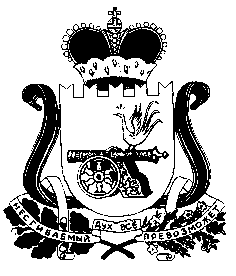 АДМИНИСТРАЦИЯ ОЗЕРНОГО СЕЛЬСКОГО ПОСЕЛЕНИЯ  ШУМЯЧСКОГО РАЙОНА СМОЛЕНСКОЙ ОБЛАСТИРАСПОРЯЖЕНИЕот « 22» декабря  2020 года                                                                             № 36О  назначении уполномоченного лица         В целях осуществления контроля объема выполненных работ по строительству объекта «Распределительный газопровод низкого давления (L=1,5км), расположенный по адресу: РФ, Смоленская область, Шумячский район, д. Шумовка»Назначить Главу муниципального образования Озерного сельского поселения Шумячского района Смоленской области Павлова Александра Анатольевича уполномоченным   представителем для представления интересов при осуществлении контроля объема выполненных работ по строительству объекта «Распределительный газопровод низкого давления (L=1,5км), расположенный по адресу: РФ, Смоленская область, Шумячский район, д. Шумовка» с предоставлением права подписания акта по итогам контроля.Глава муниципального образованияОзерного сельского поселенияШумячского района Смоленской области                                А.А. Павлов